ПОЛОЖЕНИЕО I Открытом Кубке Северо-Западного федерального округа по Киокусинкай
среди детей, юношей и девушекв рамках VI Олимпиады боевых искусств «Восток-Запад»(код вида спорта – 1730001411Я)1. ЦЕЛИ И ЗАДАЧИ.Кубок проводится с целью:Популяризации и пропаганды здорового образа жизни, занятий спортом.Популяризации и пропаганды боевых искусств и Киокусинкай в Санкт-Петербурге и Ленинградской области.Выявление сильнейших спортсменов среди мужчин, женщин и юниоров и дальнейшее повышение их мастерства.Повышение квалификации судей.2. КЛАССИФИКАЦИЯ СОРЕВНОВАНИЙ.	По характеру определения чемпионата соревнования являются личными.3. ПРОВОДЯЩИЕ ОРГАНИЗАЦИИ.Проводящими организациями являются:	РОО СФ «Ассоциация Киокусинкай Санкт-Петербурга»	РОО «Ассоциация Клубов Кёкусинкай Каратэ Санкт-Петербурга и Ленинградской области»	РОО «Санкт-Петербургская Федерация Ояма Киокушинкай Каратэ-До»	Общественная организация «Федерация Синкекусинкай каратэ Санкт-Петербурга»	Региональная Санкт-Петербургская общественная физкультурно-спортивная организация «Федерация Кекусин Каратэ-до»	Спортивная автономная некоммерческая организация «Федерация Кёкусин кан каратэ-до Санкт- Петербург «Лига чемпионов» 
	Межрегиональная Общественная организация «Киокусинкай каратэ-до Северо-Запада»Председатель Оргкомитета – Габбасов Р.Г. (заместитель исполнительного директора ОСОО "РСБИ")Оргкомитет соревнований:Кузьмин М.И. (Президент Санкт-Петербургского филиала Российского Союза Боевых Искусств)Волков А.И. (Исполнительный директор РОО СФ «Ассоциация Киокусинкай Санкт-Петербурга»)Ильмов Е.А. (Президент РОО «Санкт-Петербургская Федерация Ояма Киокушинкай Каратэ-До»)Панов М.А. (Президент РОО «Ассоциация Клубов Кёкусинкай Каратэ Санкт-Петербурга и Ленинградской области»)Голланд В.А. (Президент АНО «Федерация Кёкусин кан каратэ-до Санкт- Петербург «Лига чемпионов»)Лазарев В.В. (Вице-Президент АНО «Федерация Кёкусин кан каратэ-до Санкт- Петербург «Лига чемпионов»)Савельев Д.С. (Исполнительный директор РОО «Федерация Кекусин Каратэ-до»)Моторичев А.Ю. (Президент РОО «Федерация Кекусин Каратэ-доЗельцен И.К. (МРОО «Киокусинкай каратэ-до Северо-Запада»)Чубрик Н.М. (Член совета МРОО «Киокусинкай каратэ-до Северо-Запада»)Михайлов А.А. (Член совета МРОО «Киокусинкай каратэ-до Северо-Запада»)Хидиров А.В. (Президент РОО Общественная организация «Федерация Синкекусинкай каратэ Санкт-Петербурга»Котов В.Н. (Исполнительный директор РОО Общественная организация «Федерация Синкекусинкай каратэ Санкт-Петербурга»Главный судья соревнований – Волков А.И. (Санкт-Петербург, 2 дан) Главный секретарь соревнований – Голланд В.А. (Санкт-Петербург, 1 дан)Информационный спонсор – Интернет-журнал WWW.ATEMI.ORG.RU 
Информационный партнер WWW.SUPERKARATE.RU4. ТРЕБОВАНИЯ К УЧАСТНИКАМ СОРЕВНОВАНИЙ И УСЛОВИЯ ИХ ДОПУСКА.К участию в соревнованиях допускаются спортсмены любых стилей и направлений от 8 лет и старше, готовые выступать по правилам киокусинкай.К участию в категориях детей, юношей и девушек допускаются спортсмены 8-15 лет (которым не исполнилось 15 лет на день соревнований). Необходимая защитная экипировка(см. Приложение 2): Дети 8-9 лет, 10-11 лет, юноши 12-13 лет, 14-15 лет: защитная раковина на пах, щитки на голень, накладки на руки, шлем.Девушки: защитный протектор на грудь, который не должен закрывать живот и не иметь жестких пластиковых вставок, щитки на голень, накладки на руки, шлем;Участники соревнований должны иметь при себе паспорт (свидетельство о рождении), справку от врача о допуске к соревнованиям по контактному каратэ, действующий полис страхования от несчастного случая на день соревнований и заявление на участие в соревнованиях по контактному каратэ (см Приложение 1А), от несовершеннолетних участников – заявление родителей (см. Приложение 1Б)Участники соревнований допускаются к поединкам только в кимоно белого цвета с любыми стилевыми эмблемами.Все участники должны иметь собственную защитную экипировку, женские протекторы на грудь должны быть завизированы главным судьей соревнований. Жилеты «РЭЙ-спорт» будут предоставлены организаторами.5. ПРОГРАММА СОРЕВНОВАНИЙ.Соревнования будут проводиться согласно Правилам проведения соревнований по Киокусинкай, утвержденным Министерством спорта, туризма и молодежной политики  02 апреля 2010 года.Весовые категории:Дети 8-9 лет:	до 	до  – (1730011411Н)	до  – (173002411Ю)	св.  Дети 10-11 лет:	до  – (1730011411Н)	до  – (173002411Ю)	до  – (1730031411Ю)	св.  Юноши 12-13 лет:  	до  – (173002411Ю)	до  – (1730031411Ю)	до  – (1730041411Ю)	до  – (1730051411Н)	св.   – (1730051411Ю)Юноши 14-15 лет:	до  – (1730041411Ю)	до  – (1730051411Н)	до  – (1730061411С)	до  – (1730081411С	св.   – (1730091411Ю)Девушки: всего 5 категорий, которые будут сформированы после подачи предварительных заявок, но не позднее 24 апреля.6. ДАТА И МЕСТО ПРОВЕДЕНИЯ СОРЕВНОВАНИЙ.I Открытый кубок Северо-Западного федерального округа по Киокусинкай среди детей, юношей и девушек будет проводиться 28 апреля 2012 г. в г.Санкт-Петербурге по адресу пр. Гагарина, д.8 (ст.м. «Парк Победы»), СКК «Петербургский»Взвешивание будет проводиться 26 апреля 2012 г. с 15.00 до 20.00 в СКК «Петербургский» по адресу: пр. Гагарина, д.8 (ст.м. «Парк победы»)Контрольное взвешивание для иногородних команд состоится 28 апреля 2012 г. с 10.00 до 10.30 ВНИМАНИЕ! Перенос спортсменов в другую весовую категорию осуществляться не будет, в связи с этим просьба представителям команд ответственно подходить к указанию веса в заявке.Жеребьевка будет проводиться 26 апреля . с 20.00 до 22.00Начало соревнований – 28 апреля . в 11.00Примерное окончание соревнований –28 апреля . в 20.00Поединки пройдут на 3 татами.7. РЕГЛАМЕНТ. Время проведения предварительных поединков: Дети и девушки 8-9 и 10-11 лет: 1,5 минуты + дополнительное время - 1 минута + взвешивание + дополнительное время - 1 минутаЮноши, девушки 12-13 и 14-15 лет: 2 минуты + дополнительное время - 1 минута + взвешивание + дополнительное время - 1 минутаПолуфинальные и финальные поединки: Дети и девушки 8-9 и 10-11 лет: 2 минуты + дополнительное время - 1 минута + взвешивание + дополнительное время - 1 минутаЮноши, девушки 12-13 и 14-15 лет: 2 минуты + дополнительное время - 2 минуты + взвешивание + дополнительное время - 1 минутаПри взвешивании для победы во всех категориях необходима разница в весе 3 кг и более, кроме категорий детей и девушек 8-9 лет, 10-11 лет до 35 кг, юношей и девушек 12-13 лет до 40 кг, где необходима разница в весе 2 кг и более.За третье место проводятся поединки.8. СУДЕЙСТВО.Формирование судейских бригад осуществляется руководством РОО СФ «Ассоциация Киокусинкай Санкт-Петербурга». Форма одежды: черные брюки, белая рубашка с короткими рукавами, синяя бабочка.9. НАГРАЖДЕНИЕ ПОБЕДИТЕЛЕЙ.Победители соревнований награждаются кубками, дипломами и медалями.10. ФИНАНСИРОВАНИЕ СОРЕВНОВАНИЙ.Финансирование турнира берет на себя РОО СФ «Ассоциация Киокусинкай Санкт-Петербурга».Все командировочные расходы организации несут самостоятельно.Стартовый взнос для участников соревнований – 700 руб.11. ЗАЯВКИ.Крайний срок подачи заявок в письменной форме - 2400 24 апреля 2012 гE-mail: volkov@atemi.org.ru. Тел: +7-911-967-91-95.В заявках на участие в чемпионате должны быть указаны следующие данные: фамилия, имя, отчество; дата рождения; вес участника; квалификация (кю, дан, спортивный разряд); стилевая и клубная принадлежность; допуск врача.Оригинал заявки предоставляется официальным представителем команды на взвешивании.ДАННОЕ ПОЛОЖЕНИЕ ЯВЛЯЕТСЯ ОФИЦИАЛЬНЫМ ВЫЗОВОМ НА СОРЕВНОВАНИЯ И ОСНОВАНИЕМ ДЛЯ ОФОРМЛЕНИЯ КОМАНДИРОВОЧНЫХ УДОСТОВЕРЕНИЙПРИЛОЖЕНИЕ 1БРАСПИСКА РОДИТЕЛЕЙЯ, отец ________________________________________________________ , паспорт: серия _________ , 		Фамилия, имя, отчествономер __________ , выдан ______________________________ , дата выдачи _________Я, мать ________________________________________________________ , паспорт: серия _________ , 		Фамилия, имя, отчествономер __________ , выдан _________________  ____________ , дата выдачи _________разрешаем своему (ей) сыну (дочери) _______________________________________________________       							фамилия, имя, отчестводата рождения _______________ принять участие в I Открытом Кубке Северо-Западного федерального округа по Киокусинкай среди детей, юношей и девушек 28 апреля 2012 гВ случае травм и несчастных случаев, претензий к организаторам турнира не имею.________________________«___» ______________2012 г.ПРИЛОЖЕНИЕ 2Тип защитного снаряжения, которое используется на турнире. Использование защитного снаряжения другого типа НЕ ДОПУСКАЕТСЯ!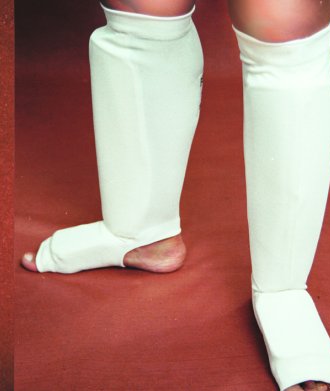 Щитки на голень – чулочного типа, белого цвета, с защитой голеностопа.Накладки на руки – шингарды, любого цвета.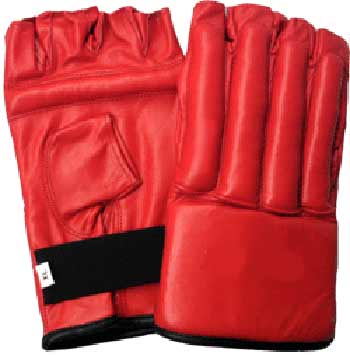 Шлем – не должен иметь жестких элементов (решетки, забрала), цвет – любой.Женский протектор на грудь – установленного образца, не должен закрывать солнечное сплетение и не должен иметь жестких пластиковых вставок. Необходимо завизировать у главного секретаря соревнований.СОГЛАСОВАНО:Первый заместитель председателя Комитета по физической культуре и спорту Правительства Санкт-Петербурга_____________________Н.В.Растворцев«__» _________ 2012 г.СОГЛАСОВАНО:Председатель исполнительного комитета Олимпиады боевых искусств «Восток-Запад»._____________________Н.В.Смирнов«__» _________ 2012 г.УТВЕРЖДЕНО:Исполнительный директор РОО СФ «АссоциацияКиокусинкай Санкт-Петербурга____________________ А.И.Волков«__» _________ 2012 г.